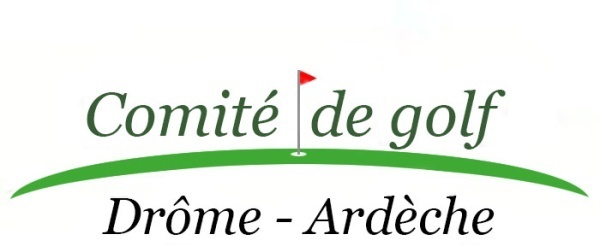 Les joueurs(ses) devront être licencié(e)s et membres d’une AS affiliée au Comité de golf Drôme-Ardèche. L’index doit être celui à la date limite d'inscription tel que figurant à cette date dans "RMS9"Les joueur(ses) inscrits en équipe participent également au classement individuelPersonne autorisée à donner des conseils : Chaque équipe est autorisée à désigner deux donneurs de conseils qui pourront donner des conseils aux membres de son équipe dans les conditions prévues par la règle 24.4Le premier doit être le capitaine de l’équipe et le second peut être ou non un golfeur professionnel.CAPITAINE :                                                 Donneur de CONSEIL :DATE :                    Fiche d’inscription à retourner au Club organisateur golfdebournet@gmail.com    et au Comité de golf Drôme-Ardèche comite.golf.da.competitions@gmail.com   au plus tard lundi 27 mai 2024 avant minuitDroits engagement de 35€ par joueur (sauf jeunes invités) par virement au Comité de golf Drôme-Ardèche.                                                       Siège social : Maison des Bénévoles du Sport – 71 rue Pierre Latécoère – 26000 VALENCEAdresse de correspondance : 3 Impasse Deyres – 07400 LE TEILTél. : 07 61 78 00 58- E-mail : Site Internet : https://comitegolfda.frFICHE d’INSCRIPTIONFICHE d’INSCRIPTIONFICHE d’INSCRIPTION                                            NOM de l’A.S.                                             NOM de l’A.S.                                             NOM de l’A.S.  Lieu :Golf de BOURNET  Date : samedi 1 juin 2024 Lieu :Golf de BOURNET  Date : samedi 1 juin 2024 Lieu :Golf de BOURNET  Date : samedi 1 juin 2024 Championnat  DROME- ARDECHE                                  PITCH and PUTT               Individuel et par équipes                    DAMES  et MESSIEURS   NOM et PRENOMIndexN° licenceJOUEURS EQUIPES OU INDIVIDUELSEquipe 1123Equipe 2123Equipe 3123 Joueurs individuels (en attente)